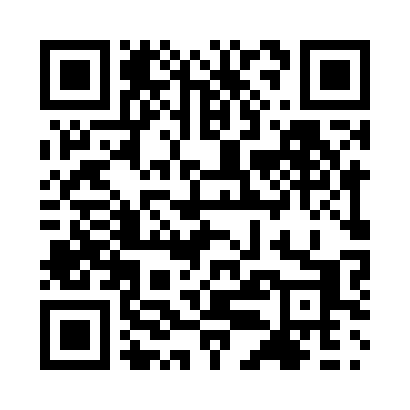 Prayer times for Daegu, South KoreaWed 1 May 2024 - Fri 31 May 2024High Latitude Method: NonePrayer Calculation Method: Muslim World LeagueAsar Calculation Method: ShafiPrayer times provided by https://www.salahtimes.comDateDayFajrSunriseDhuhrAsrMaghribIsha1Wed3:585:3312:234:087:138:422Thu3:575:3212:234:087:138:433Fri3:555:3112:224:087:148:444Sat3:545:3012:224:087:158:465Sun3:525:2912:224:087:168:476Mon3:515:2812:224:097:178:487Tue3:505:2712:224:097:188:498Wed3:485:2612:224:097:188:509Thu3:475:2512:224:097:198:5110Fri3:465:2412:224:097:208:5311Sat3:445:2312:224:097:218:5412Sun3:435:2312:224:097:228:5513Mon3:425:2212:224:097:238:5614Tue3:415:2112:224:107:238:5715Wed3:405:2012:224:107:248:5816Thu3:385:1912:224:107:259:0017Fri3:375:1912:224:107:269:0118Sat3:365:1812:224:107:279:0219Sun3:355:1712:224:107:279:0320Mon3:345:1712:224:107:289:0421Tue3:335:1612:224:117:299:0522Wed3:325:1512:224:117:309:0623Thu3:315:1512:224:117:309:0724Fri3:305:1412:224:117:319:0825Sat3:295:1412:234:117:329:0926Sun3:295:1312:234:117:339:1027Mon3:285:1312:234:127:339:1128Tue3:275:1212:234:127:349:1229Wed3:265:1212:234:127:359:1330Thu3:265:1112:234:127:359:1431Fri3:255:1112:234:127:369:15